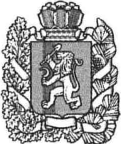 АДМИНИСТРАЦИЯ  БОГУЧАНСКОГО РАЙОНАПОСТАНОВЛЕНИЕОб утверждении распределения субсидий бюджетам поселений Богучанского района из районного бюджета на частичное финансирование (возмещение) расходов на повышение с 1 июня 2020 года размеров оплаты труда отдельным категориям работников бюджетной сферы Богучанского районаВ соответствии со статьями 7,8,43,48 Устава Богучанского района Красноярского края,  решением Богучанского районного Совета депутатов от 28.05.2020 № 50/1-330 «Об утверждении Порядка предоставления и распределения в 2020 году  субсидий бюджетам поселений Богучанского района из районного бюджета на частичное финансирование (возмещение) расходов на повышение с 1 июня 2020 года размеров оплаты труда отдельным категориям работников бюджетной сферы Богучанского района» ПОСТАНОВЛЯЮ:1.Утвердить распределение субсидий бюджетам поселений Богучанского района из районного бюджета на частичное финансирование (возмещение) расходов на повышение с 1 июня 2020 года размеров оплаты труда отдельным категориям работников бюджетной сферы Богучанского района  согласно приложению.  2. Контроль за исполнением настоящего постановления возложить на заместителя Главы Богучанского района  по экономике и планированию Н.В.Илиндееву. 3. Постановление вступает в силу в день, следующий за днем его официального опубликования в Официальном вестнике Богучанский район.И.о. Главы Богучанского района                                                        В.Р.СаарПриложение к постановлению администрацииБогучанского района от 26.06.2020г  № 643-ПРаспределение субсидий бюджетам поселений Богучанского района из районного бюджета на частичное финансирование (возмещение) расходов на повышение с 1 июня 2020 года размеров оплаты труда отдельным категориям работников бюджетной сферы Богучанского района26.06.2020           с. Богучаны№ 643-П№п/пНаименование муниципального образованияСумма (руб.)1231Ангарский сельсовет334 763,02Артюгинский сельсовет334 221,03Белякинский сельсовет232 029,04Богучанский сельсовет825 512,05Говорковский сельсовет281 670,06Красногорьевский сельсовет398 242,07Манзенский сельсовет337 125,08Невонский сельсовет336 060,09Нижнетерянский сельсовет235 041,010Новохайский сельсовет355 765,011Октябрьский сельсовет561 687,012Осиновомысский сельсовет381 917,013Пинчугский сельсовет356 206,014Таежнинский сельсовет573 364,015Такучетский сельсовет276 152,016Хребтовский сельсовет335 568,017Чуноярский сесовет396 577,018Шиверский сельсовет336 501,0Итого6 888 400,0